1/ Natálie HOŘÁKOVÁ, housleW.A.Mozart  Malá noční hudbaAvenging and Bright2/ Karolína HOLCOVÁ, housleG.Ph. Händel GavotJ.S.Bach Mussette3/ Šárka TRÁVNÍČKOVÁ, violoncelloJ.S.Bach  Sarabanda a Preludium z II. suity d moll4/ Hana ZÁMEČNÍKOVÁ, zpěvJ. Křička Zajíček5/ Iva HIRŠOVÁ, klavírD.Šostakovič Fantastický tanec 1,26/ Klára STRAŠÁKOVÁ, housleC.M.Weber Sonata F dur 1.věta7/ Renée BERNATÍKOVÁ, klavírW.A.Mozart Sonáta G dur 1.větaB. Smetana Andante Es dur8/ Michaela DOSTÁLKOVÁ, housleG.Ph. Händel Sonáta A dur 1. a 2. věta9/ Martin KOT, akordeonG.Ph. Händel AllegroD.Newton MusetteP.Hajdu Vlak10/ Petra HANÁČKOVÁ, zpěvP.J.Vejvanovský Salve ReginaB. Martinů UkolébavkaKlavírní spolupráceIva Kosová Mgr. Hana Chalabalová VioloncelloŠárka Trávníčková VÝSTAVA FUSINGOVÉHO SKLAz dílnyMgr.  Emila SLÁMY9.června 2013 v 10.00 hodinNEDĚLNÍ  MATINÉKoncertní síň Rudolfa Firkušného - Klášterní kaple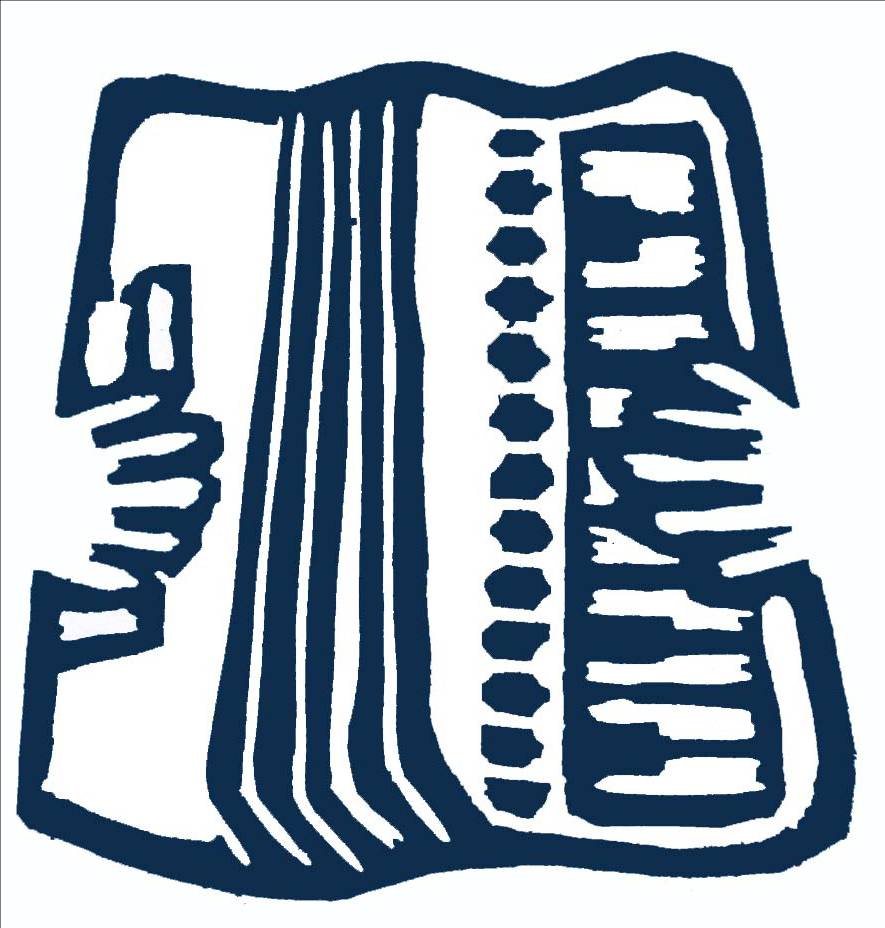 